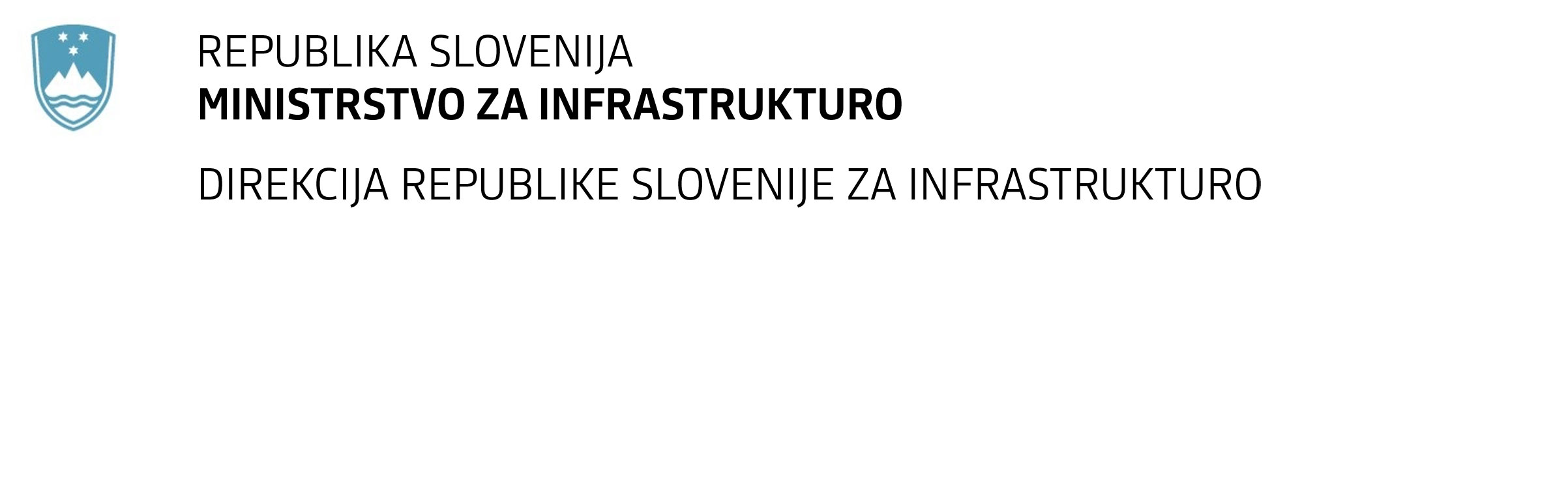 SPREMEMBA RAZPISNE DOKUMENTACIJE za oddajo javnega naročila Obvestilo o spremembi razpisne dokumentacije je objavljeno na "Portalu javnih naročil" in na naročnikovi spletni strani. Obrazložitev sprememb:Spremembe so sestavni del razpisne dokumentacije in jih je potrebno upoštevati pri pripravi ponudbe.Nadgradnja glavne železniške proge št. 50 Ljubljana – Sežana – d.m. na odseku Ljubljana - BrezovicaSpreminja se višina zadržanega zneska iz obrazca Dodatek k ponudbi, ki je del Navodil za pripravo ponudbe, in spremenjena glasi:5 % od vsake situacije do max. 5% pogodbene vrednosti brez DDVV posledici spremembe iz prve točke se spremeni tudi zadnji odstavek 10. člena Vzorca pogodbe, in spremenjen glasi:Naročnik bo v skladu s podčlenom 14.3 (c) Splošnih pogojev pogodbe in v skladu z Dodatkom k ponudbi zadržal zadržani znesek 5% od vsake situacije brez DDV. Plačilo zadržanega zneska bo izvedeno v skladu s Podčlenom 14.9 Splošnih pogojev pogodbe.